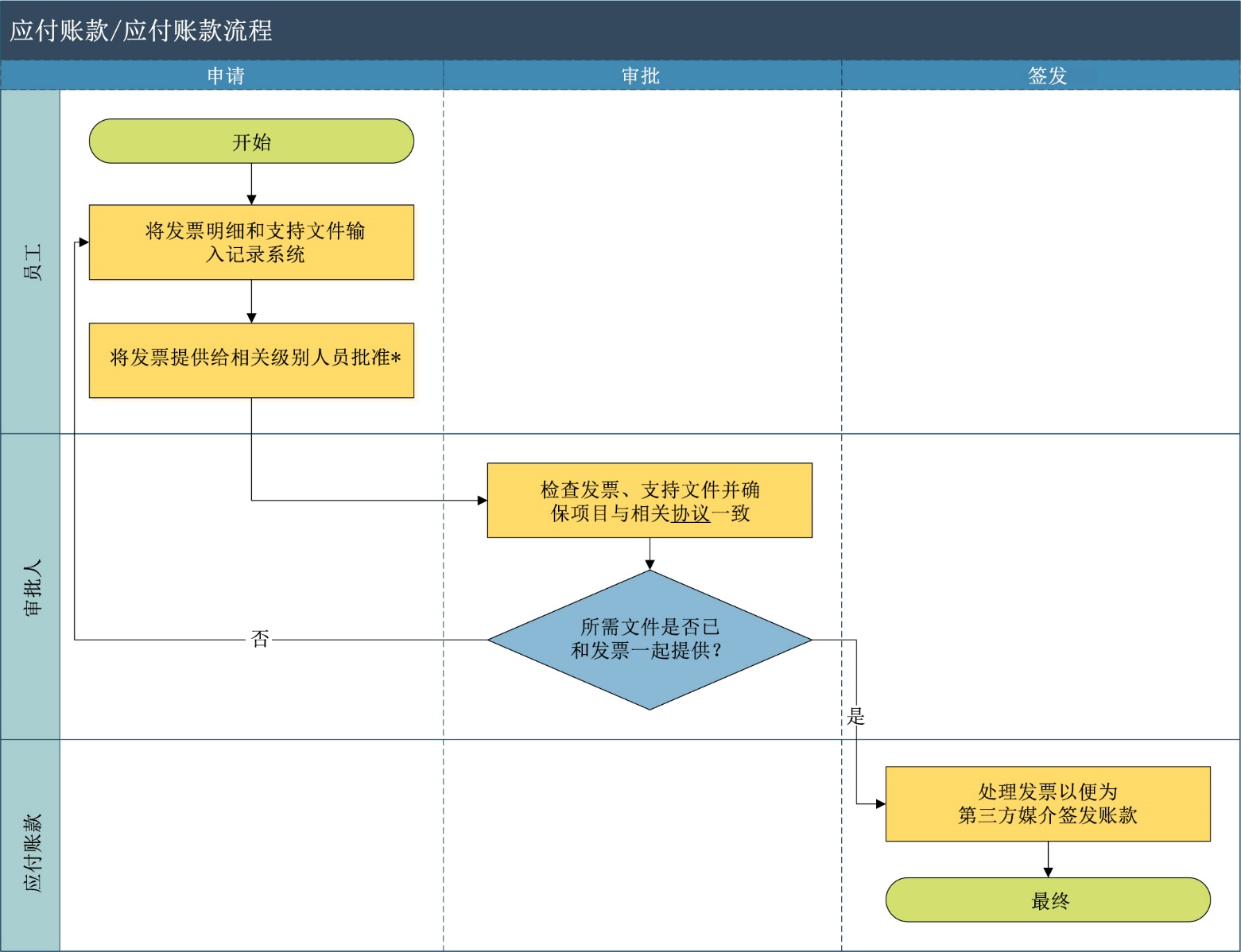 请注意，审查和授权交易/付款的流程应予以记录（例如，加盖印章、签名、日期和在报告系统内以电子方式记录等）。